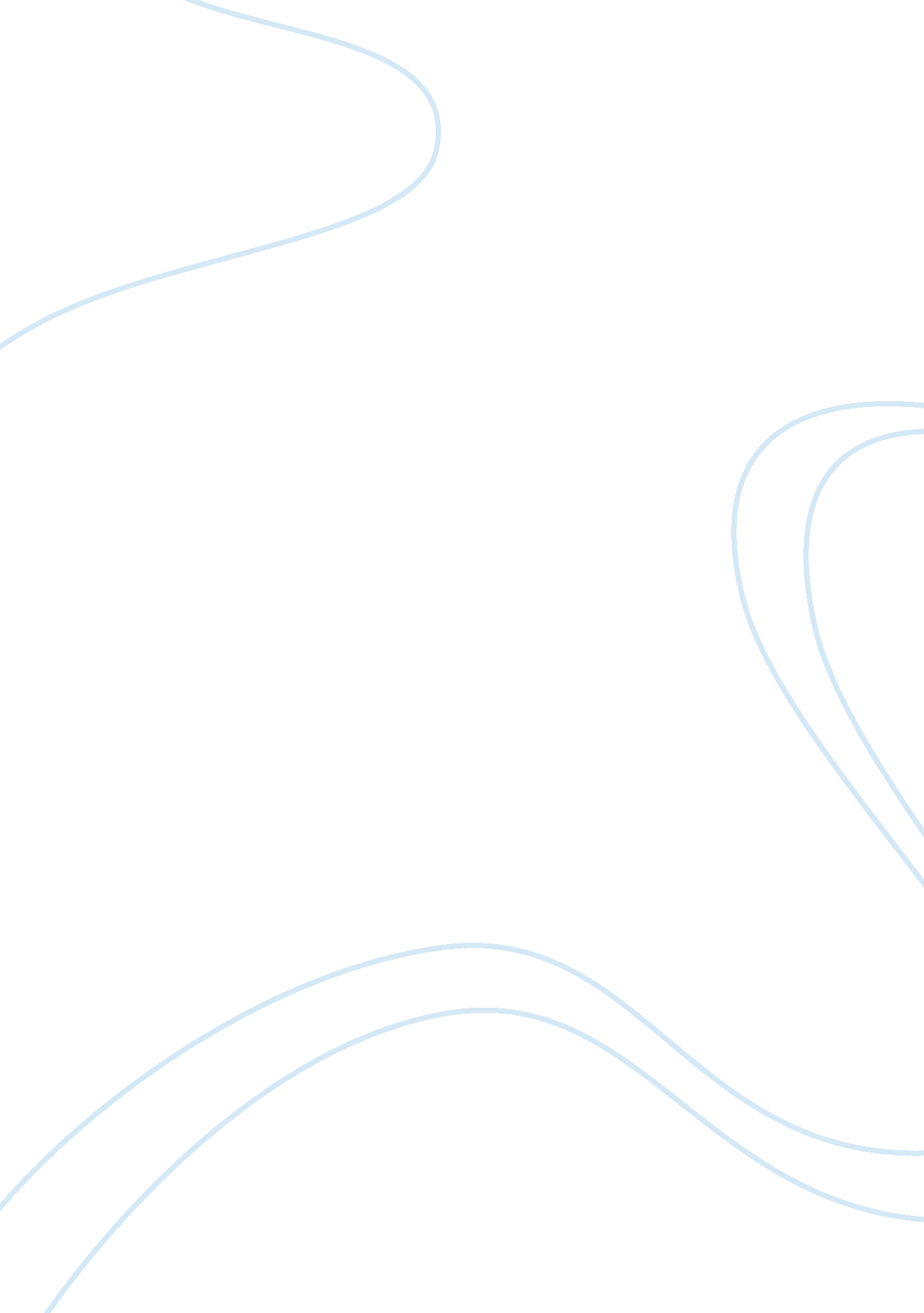 1000 words on proper uniform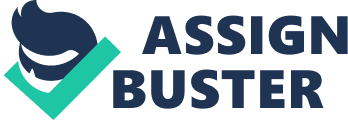 The Importance of obeying orders and being on time for duty. There are many reasons why a soldier, (doesn't matter the rank) should obey orders from anyone above him or her in the chain of command. Sometimes its good to listen to people soldiers below you too because they maybe smarter at the task then you are. One reason is that the military is revolved around higher ranking soldiers leading the lower ranking soldiers, they’re more experienced in the military then I am and been deployed more than i have. If everyone in the military just did their own thing then we wouldn't be a successful army and then our country wouldn't be as strong as it is. Every higher up gives an order for a reason, we may not like the reason but in the end most of the orders and decisions will be smart ones i guarantee. We were taught as children to obey our higher-ups. Starting from our parents, teachers, managers, police officers and etc… So how does this relate to the military? Well, when a person enlists in the United States Military, active duty or reserve, they take the following oath, “ I do solemnly swear (or affirm) that I will support and defend the Constitution of the United States against all enemies, foreign and domestic that I will bear true faith and allegiance to the same and that I will obey the orders of the President of the United States and the orders of the officers appointed over me, according to regulations and the Uniform Code of Military Justice. Right there you are making a promise to the United States Military. Before you or I even put on the uniform, you promise you’ll obey the orders of the President and the orders of the officers appointed over you. Military discipline and effectiveness is built on the foundation of obedience to orders. Brand new privates are taught to obey, immediately and without question, orders from their superiors, right from day one of boot camp. Almost every soldier can tell you that obedience was drilled into their heads at one point in Basic Training. For example, no talking in the chow line, don’t talk with your hands, head and eyes forward, no smiling, stand a parade rest, and of course the famous “ Yes Drill Sergeant / No Drill Sergeant”. Those are just the simple orders you are made to obey in the military. Greater orders mean bigger consequences. Military members who fail to obey the lawful orders of their superiors risk serious consequences. Military discipline and effectiveness is built on obedience to orders. Recruits are taught to obey, immediately and without question, orders from their superiors, right from day-one of boot camp. Which is why we work so well by following orders from the more experienced leaders who have been doing this for years? We have plenty of obedience in Bravo Company and I feel it is one of the best companies in the unit. It has made me want to pursue acareerin the military and I know rules and regulations is what am going to make me move up the ranks and make me an all around better soldier. I know I need to work on discipline sometimes and I am doing corrective training right now to make me become a better soldier. So in my essay I have listed many characteristics which in the history and present day made what the army is today. I feel the army values have a big role in rules and regulations because if you follow the values you will not stray off in being disobedient. It's very important to follow directions, or else the world would be in chaos. When some tells you that you must follow directions so that everything can go in an orderly fashion, it's important do because they know what's going to happen if you don't. It's important to follow directions because if you don't something can go wrong, its important follow directions because if you don't you will get in trouble, and it is also important to follow directions because if you don't you'll be writing this essay too. It is important to follow directions because if you don't something can go wrong. If you decide to cross the street and someone tells you not to, their telling you for a reason, maybe so that you won't get hit by a car or get shot at in a drive by shooting. It's important follow directions because if you don't you'll get in trouble, if you decide to cross the street after they told you not to, you'll suffer. The importance of reporting on time to the soldiers appointed place of duty is not a task to be taken lightly. Every soldiers has important tasks set out for them no matter what the individual soldier may think about why they are doing that particular job it must be done for a reason that may not be told to that soldier until the task is complete. Reporting to the task on time and in the correct uniform is not to be taken lightly because if that soldier is late to their assigned task then that would mean that a different soldier would have to take the late soldiers place until they rrive which might not seem like a lot to some people but what if that soldier who was not late had and in most cases would have their own tasks to complete. Now were talking about not just one soldier but a whole organization not functioning the way that it should be or taking more time than it should have to accomplish those few simple tasks. The same thing applies when a soldier is at his appointed place of duty on time but not in the correct uniform then your talking about taking more time to go home get into the correct uniform and hurry back which would be the same thing as showing up late. 